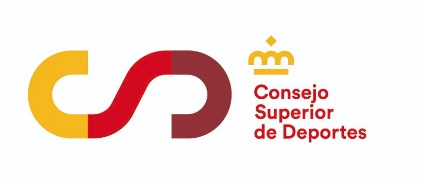 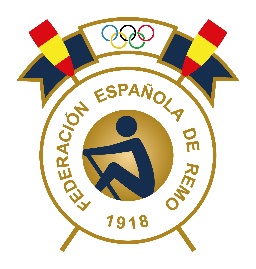 SOLICITUD DE BECAS EN CENTROS DE ENTRENAMIENTO DATOS DEL DEPORTISTANombre y apellidos: Fecha de nacimiento: DNI: Dirección actual: Teléfono: Correo electrónico: Mejor resultado de la temporada 2023-2024: Objetivo temporada 2024-2025:Estudios realizados durante el curso 2023-2024:Centro en que realizó dichos estudios:Previsión estudios 2024-2025: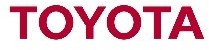 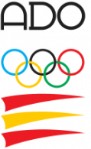 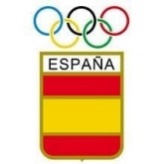 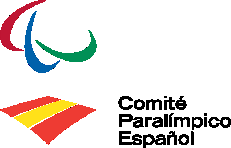 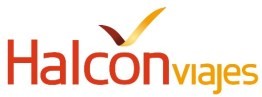 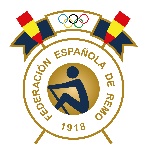 CENTRO DE ENTRENAMIENTO Y TIPO DE BECA Señalar el orden de prioridad (1º, 2º, 3º y 4º) en caso de solicitar más de un centro y tipo de beca:CEAR Sevilla interno:	CETD Banyoles interno: CEAR Sevilla externo: 	CETD Banyoles externo: DATOS DEL CLUBNombre del club: Nombre del entrenador responsable: En función de los méritos de los solicitantes, la Comisión técnica de la Federación Española de Remo asignará el centro y el tipo de beca a aquellos que hayan sido seleccionados. Tras la confirmación por parte  de  la  Junta  Directiva,  en  caso  de  las  becas  internas  la  FER  se  haría  cargo  de  los  gastos  de alojamiento y seguimiento deportivo y, en el caso de las becas externas, se asumiría únicamente los de seguimiento deportivo.Firma del deportista:Firma del entrenador:Firma del presidente del club y sello:Nombre y apellidos:Nombre y apellidos:Nombre y apellidos: